О внесении изменений в постановление Администрации города Когалымаот 28.12.2018 №3029Руководствуясь Федеральным законом от 18.07.2011 №223-ФЗ «О закупках товаров, работ, услуг отдельными видами юридических лиц», Постановлением Администрации города Когалыма от 15.11.2018 № 2539 «Об утверждении Типового положения о закупке товаров, работ, услуг отдельными видами юридических лиц»: 1. В приложение к постановлению Администрации города Когалыма от 28.11.2018 №3029 «Об утверждении положения о закупке товаров, работ и услуг муниципальному бюджетному учреждению «Коммунспецавтотехника» (далее – Положение о закупке) внести следующие изменения:1.1 в пункте 2.2 раздела II Положения о закупке после слов «размещения в ЕИС» дополнить словами «, на официальном сайте ЕИС в информационно-телекоммуникационной сети «Интернет» (далее - официальный сайт)»;1.2. пункт 2.3 раздела II Положения о закупке изложить в следующей редакции: «2.3. Заказчики при осуществлении закупки в ЕИС, на официальном сайте, за исключением случаев, предусмотренных Законом №223-ФЗ, размещают извещение об осуществлении конкурентной закупки, документацию о конкурентной закупке, проект договора, являющийся неотъемлемой частью извещения об осуществлении конкурентной закупки и документации о конкурентной закупке, изменения, внесенные в такие извещение и документацию, разъяснения такой документации, протоколы, составляемые при осуществлении закупки, итоговый протокол, иную дополнительную информацию, предусмотренную в соответствии с частью 6 статьи 4 Закона №223-ФЗ. В случае, если при заключении и исполнении договора изменяются количество, объем, цена закупаемых товаров, работ, услуг или сроки исполнения договора по сравнению с указанными в итоговом протоколе, не позднее чем в течение десяти дней со дня внесения изменений в договор в ЕИС размещается информация об изменении договора с указанием измененных условий. При закупке у единственного поставщика (исполнителя, подрядчика) информация о такой закупке, предусмотренная настоящим пунктом, размещается Заказчиком в ЕИС в случае, если это предусмотрено положением о закупке. Положением о закупке может быть предусмотрена иная дополнительная информация, подлежащая размещению в ЕИС, на официальном сайте, за исключением случаев, предусмотренных Законом №223-ФЗ.»;1.3. пункт 2.5 раздела II Положения о закупке изложить в следующей редакции: «2.5. Членами комиссии не могут быть: 1) физические лица, имеющие личную заинтересованность в результатах закупки (определения поставщика (исполнителя, подрядчика) при осуществлении конкурентной закупки), в том числе физические лица, подавшие заявки на участие в закупке, либо состоящие в трудовых отношениях с организациями или физическими лицами, подавшими данные заявки, либо являющиеся управляющими организаций, подавших заявки на участие в закупке. Понятие «личная заинтересованность» используется в значении, указанном в Федеральном законе от 25.12.2008 №273-ФЗ «О противодействии коррупции»; 2) физические лица, являющиеся участниками (акционерами) организаций, подавших заявки на участие в закупке, членами их органов управления, кредиторами участников закупки; 3) иные физические лица в случаях, определенных положением о закупке.Член комиссии обязан незамедлительно сообщить Заказчику, принявшему решение о создании комиссии, о возникновении обстоятельств, предусмотренных настоящим пунктом. В случае выявления в составе комиссии физических лиц, указанных в настоящем пункте, Заказчик, принявший решение о создании комиссии, обязан незамедлительно заменить их другими физическими лицами, соответствующими требованиям, предусмотренным положениями настоящего пункта.»;1.4. пункт 2.6 раздела II Положения о закупке дополнить абзацем следующего содержания: «Руководитель Заказчика, член комиссии обязаны при осуществлении закупок принимать меры по предотвращению и урегулированию конфликта интересов в соответствии с Федеральным законом от 25.12.2008 №273-ФЗ «О противодействии коррупции.»;1.5. подпункт 7 пункта 3.2 раздела III Положения о закупке изложить в следующей редакции: «7) обоснование начальной (максимальной) цены договора либо цены единицы товара, работы, услуги, включая информацию о расходах на перевозку, страхование, уплату таможенных пошлин, налогов и других обязательных платежей;»;1.6. пункт 3.2 раздела III Положения о закупке дополнить подпунктами следующего содержания: 17.1) размер обеспечения заявки на участие в закупке, порядок и срок его предоставления в случае установления требования обеспечения заявки на участие в закупке;17.2) размер обеспечения исполнения договора, порядок и срок его предоставления, а также основное обязательство, исполнение которого обеспечивается (в случае установления требования обеспечения исполнения договора), и срок его исполнения;1.7. в пункте 3.4 раздела III Положения о закупке слово "банковской" заменить словом "независимой";1.8. пункт 3.7 раздела III Положения о закупке дополнить абзацем следующего содержания: - размер обеспечения заявки на участие в закупке, порядок и срок его предоставления в случае установления требования обеспечения заявки на участие в закупке;- размер обеспечения исполнения договора, порядок и срок его предоставления, а также основное обязательство, исполнение которого обеспечивается (в случае установления требования обеспечения исполнения договора), и срок его исполнения;1.9. подпункт 7 пункта 4.2 раздела IV Положения о закупке изложить в следующей редакции: «7) отсутствие обстоятельств, при которых должностное лицо Заказчика (руководитель Заказчика, член комиссии), его супруг (супруга), близкий родственник по прямой восходящей или нисходящей линии (отец, мать, дедушка, бабушка, сын, дочь, внук, внучка), полнородный или неполнородный (имеющий общих с должностным лицом Заказчика отца или мать) брат (сестра), лицо, усыновленное должностным лицом Заказчика, либо усыновитель этого должностного лица Заказчика является: а) физическим лицом (в том числе зарегистрированным в качестве индивидуального предпринимателя), являющимся участником закупки; б) руководителем, единоличным исполнительным органом, членом коллегиального исполнительного органа, учредителем, членом коллегиального органа унитарной организации, являющейся участником закупки; в) единоличным исполнительным органом, членом коллегиального исполнительного органа, членом коллегиального органа управления, выгодоприобретателем корпоративного юридического лица, являющегося участником закупки. Выгодоприобретателем для целей настоящего пункта является физическое лицо, которое владеет напрямую или косвенно (через юридическое лицо или через несколько юридических лиц) более чем десятью процентами голосующих акций хозяйственного общества либо владеет напрямую или косвенно (через юридическое лицо или через несколько юридических лиц) долей, превышающей десять процентов в уставном (складочном) капитале хозяйственного товарищества или общества;»;1.10. подпункт 11 пункта 4.2 раздела IV Положения о закупке изложить в следующей редакции: «11) отсутствие в предусмотренном Законом №44-ФЗ реестре недобросовестных поставщиков (подрядчиков, исполнителей) информации об участнике закупки, в том числе о лицах, информация о которых содержится в заявке на участие в закупке в соответствии с подпунктом «в» пункта 1 части 1 статьи 43 Закона №44-ФЗ, если Правительством Российской Федерации не установлено иное.»;1.11. пункт 5.11 раздела V Положения о закупке изложить в следующей редакции: «5.11. Закрытые закупки осуществляются в соответствии со статьей 3.5 Закона №223-ФЗ.»;1.12. в пункте 8.1 раздела VIII Положения о закупке после слов «российскими лицами» дополнить словами «, по отношению к товарам, происходящим из иностранного государства, работам, услугам, выполняемым, оказываемым иностранными лицами (далее - приоритет). Приоритет применяется к товарам, происходящим из Донецкой Народной Республики, Луганской Народной Республики, на равных условиях с товарами российского происхождения. Происхождение товаров из Донецкой Народной Республики, Луганской Народной Республики подтверждается сертификатами о происхождении товара, выдаваемыми уполномоченными органами (организациями) Донецкой Народной Республики, Луганской Народной Республики.»;2. Муниципальному казенному учреждению «Управление жилищно-коммунального хозяйства Администрации города Когалыма» (Э.Н.Голубцов) направить в юридическое управление текст постановления, его реквизиты, сведения об источнике официального опубликования в порядке и в сроки, предусмотренные распоряжением Администрации города Когалыма от 19.06.2013 №149-р «О мерах по формированию регистра муниципальных нормативных правовых актов Ханты-Мансийского автономного округа-Югры» для дальнейшего направления в Управление государственной регистрации нормативных актов Аппарата Губернатора Ханты-Мансийского автономного округа-Югры.3. Опубликовать настоящее постановление в газете «Когалымский вестник» и разместить на официальном сайте Администрации города Когалыма в информационно - телекоммуникационной сети интернет «www.admkogalym.ru».4. Контроль за выполнением постановления оставляю за собой.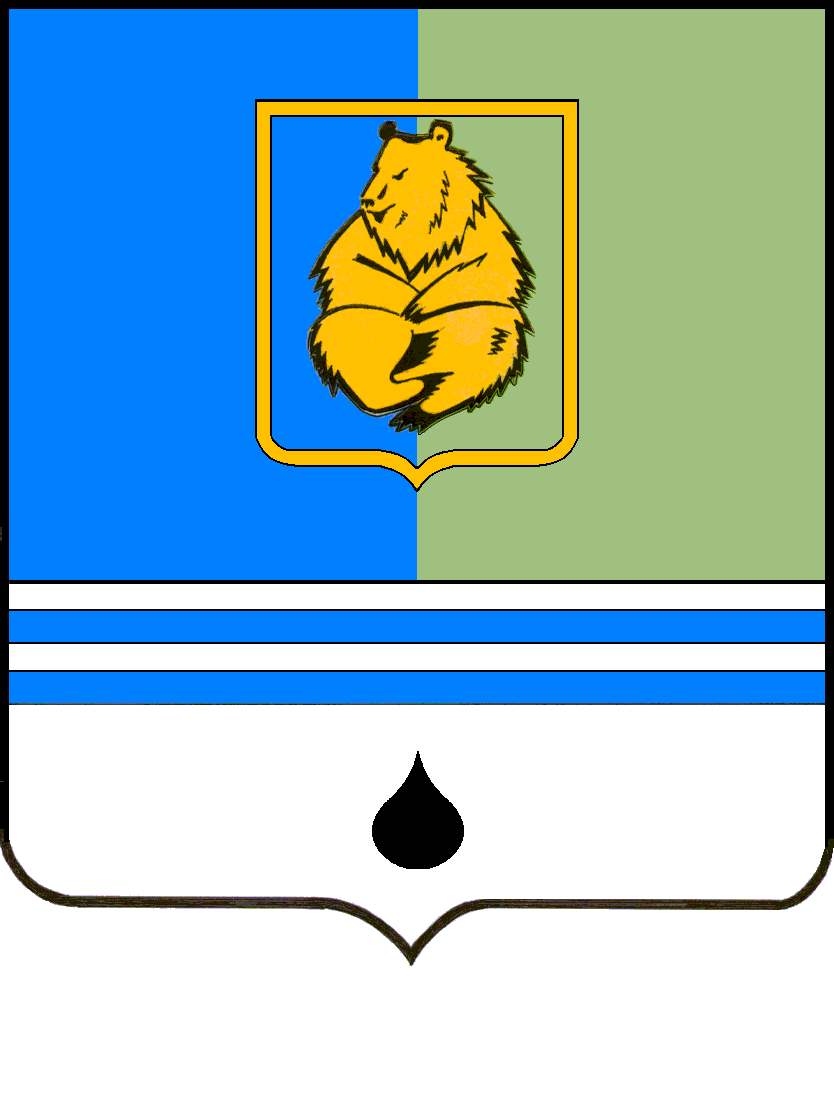 ПОСТАНОВЛЕНИЕАДМИНИСТРАЦИИ ГОРОДА КОГАЛЫМАХанты-Мансийского автономного округа - ЮгрыПОСТАНОВЛЕНИЕАДМИНИСТРАЦИИ ГОРОДА КОГАЛЫМАХанты-Мансийского автономного округа - ЮгрыПОСТАНОВЛЕНИЕАДМИНИСТРАЦИИ ГОРОДА КОГАЛЫМАХанты-Мансийского автономного округа - ЮгрыПОСТАНОВЛЕНИЕАДМИНИСТРАЦИИ ГОРОДА КОГАЛЫМАХанты-Мансийского автономного округа - Югрыот [Дата документа]от [Дата документа]№ [Номер документа]№ [Номер документа]